Świnka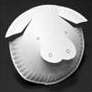 Pokoloruj całą głowę świnki na różowo. Wytnij koło, natnij wszystkie linie przerywane. Krawędź A przyklej wzdłuż linii krawędzi B. 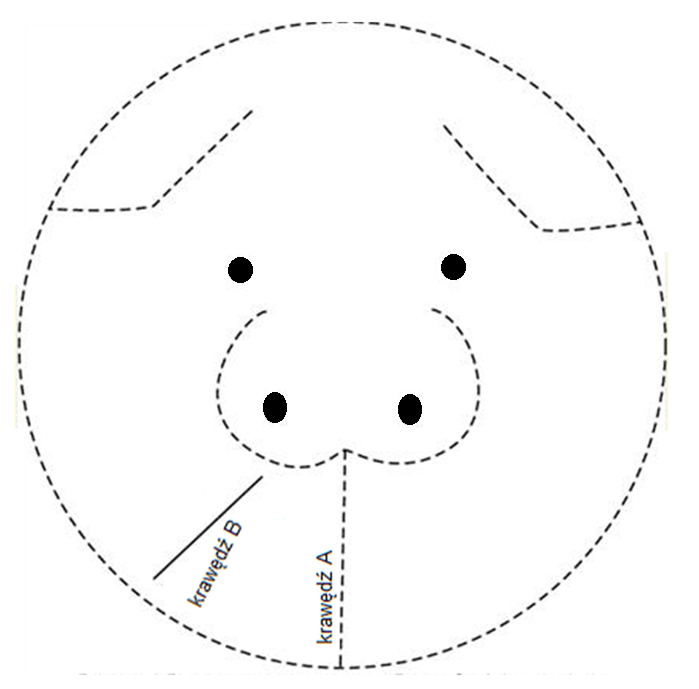 